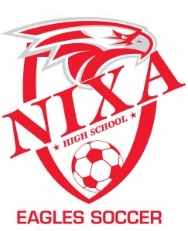 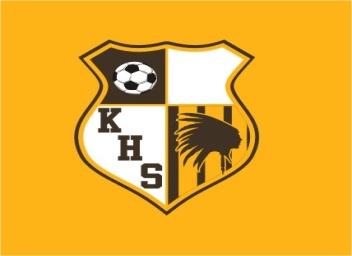 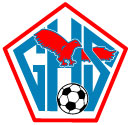 2022 Jamboree8/23/20225pm		Nixa		vs	Glendale5:45pm		Nixa 		vs	Kickapoo6:30pm		Glendale	vs	Kickapoo